Acta 1401- Anexo IIIINGRESO A LA CARRERA DEL INVESTIGADOR CIENTÍFICO Y TECNOLÓGICOCONVOCATORIA– CICINV14PLAN ESTRATÉGICO PRODUCTIVO BUENOS AIRES 2020PEPBA 2020En el año 2012, la Provincia de Buenos Aires, convocó a encuentros productivos participativos en distintas regiones del territorio bonaerense, en los cuales estuvieron involucrados Municipios, actores vinculados a la producción y referentes de la sociedad en general, quienes presentaron propuestas de cadenas de valor, actividades o productos que consideraron estratégicas para cada subespacio. Del resultado obtenido en dichas encuestas surgieron cinco cadenas de valor estratégicas que se priorizaron para el desarrollo local en cada uno de los subespacios del interior provincial.El PEPBA 2020, es pues un programa productivo en el cual la provincia propone como estrategia de gobierno un diseño de políticas públicas dirigidas a la generación de empleo y al agregado de valor en el territorio provincial. Además sugiere lograr los objetivos del Plan Industrial 2020 de la República Argentina atendiendo las particularidades propias de la provincia de Buenos Aires.Estos objetivos son:- Fomentar el agregado de valor en origen a la producción de la Provincia- Aumentar las exportaciones-Sustitución de importaciones- Fomentar las capacitaciones a empleados y creación de empleoSubespacios	La Provincia está compuesta por ocho subespacios (siete del interior y el subespacio Gran Buenos Aires, cuyas cadenas de valor se corresponden con las del plan estratégico industrial 2020). Los subespacios son espacios geográficos flexibles y superpuestos, ya que las actividades productivas no conocen de límites convencionales (ver mapa).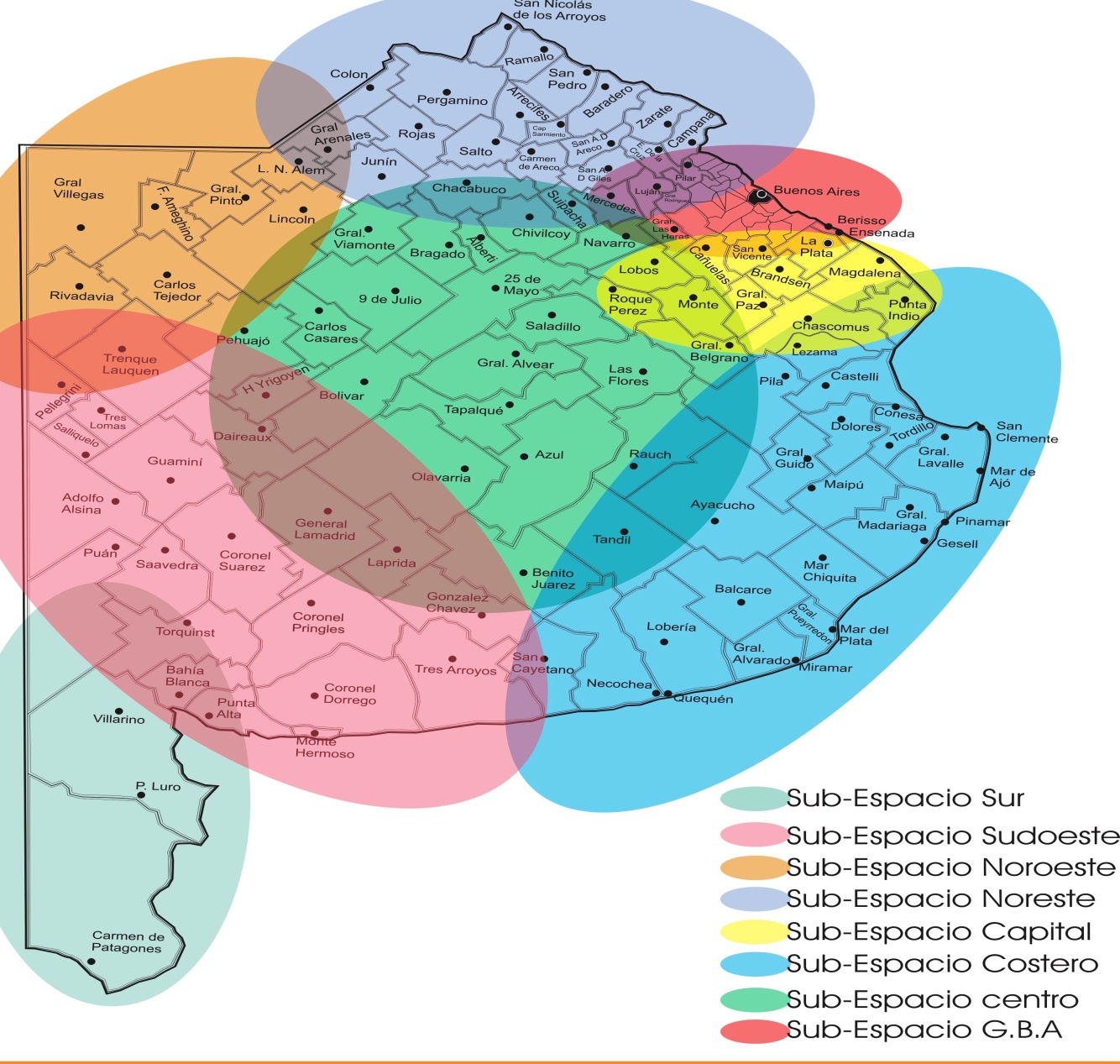 Cadenas de valor elegidasLas  cadenas de valor priorizadas para desarrollar en los siete subespacios del interior mediante las herramientas, programas y políticas públicas ofrecidas por el gobierno de la provincia de Buenos Aires fueron las siguientes:Subespacio Noreste:Automotriz – AutopartesAlimentosProducciones IntensivasFarmacéuticaSiderúrgicaSubespacio Sur:ApícolaPorcinaOvinaCebollaComplejo NavalSubespacio Sudoeste:Trigo HarineraPorcinaLácteaTurismoMáquina Agrícola y TransporteSubespacio Centro:MetalmecánicaPorcinaApícolaBovinaMinerales No Metalíferos y Rocas de AplicaciónSubespacio Costero:Textil IndumentariaTurismoApícolaPorcinaConstrucciónSubespacio Capital:SoftwareTurismoLácteaFruti-Flori-HortícolaMetalmecánicaSubespacio Noroeste:PorcinaLácteaBovinaOleaginosaMetalmecánicaSubespacio GBACalzadoTextil IndumentariaLácteaAutomotriz AutopartesMáquinas AgrícolasBienes de CapitalMateriales de ConstrucciónSoftware y Servicios InformáticosComplejo PetroquímicoMedicamentos de Uso HumanoForestal IndustrialPara más detalles consultar a la página web www.mp.gba.gov.ar